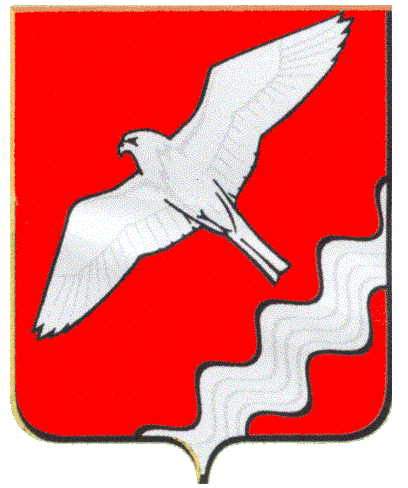 АДМИНИСТРАЦИЯ МУНИЦИПАЛЬНОГО ОБРАЗОВАНИЯ КРАСНОУФИМСКИЙ ОКРУГПОСТАНОВЛЕНИЕот 01.06.2018 г.  № 505г. КрасноуфимскВ соответствии с Приказом Министерства финансов Российской Федерации от 30 сентября 2010 года N 114н «Об общих требованиях к порядку составления и утверждения отчета о результатах деятельности государственного (муниципального) учреждения и об использовании закрепленного за ним государственного (муниципального) имущества», ст. 26, 31 Устава МО Красноуфимский округП О С Т А Н О В Л Я Ю:1. Утвердить Порядок составления и утверждения отчета о результатах деятельности муниципальных учреждений Муниципального образования Красноуфимский округ и об использовании закрепленного за ними муниципального имущества (прилагается).2. Опубликовать настоящее постановление в газете «Вперед» и разместить на официальном сайте МО Красноуфимский округ.3. Контроль за выполнением постановления возложить на заместителя главы Администрации по экономическим вопросам Г.А. Пастухову.Глава МО Красноуфимский округ                                               О.В. РяписовУтвержденПостановлением Администрации МО Красноуфимский округот 01 июня 2018 г. N 505ПОРЯДОКСОСТАВЛЕНИЯ И УТВЕРЖДЕНИЯ ОТЧЕТА О РЕЗУЛЬТАТАХДЕЯТЕЛЬНОСТИ МУНИЦИПАЛЬНЫХ УЧРЕЖДЕНИЙМУНИЦИПАЛЬНОГО ОБРАЗОВАНИЯ КРАСНОУФИМСКИЙ ОКРУГИ ОБ ИСПОЛЬЗОВАНИИ ЗАКРЕПЛЕННОГО ЗА НИМИМУНИЦИПАЛЬНОГО ИМУЩЕСТВА1. Настоящий Порядок  определяет правила составления и утверждения отчета о результатах деятельности муниципальных учреждений МО Красноуфимский округ и об использовании закрепленного за ними муниципального имущества (далее - Отчет).2. Отчет составляется на бумажном носителе в срок не позднее 01 мая года, следующим за отчетным.3. Отчет автономными учреждениями составляется в том числе с учетом требований, установленных Правилами опубликования отчетов о деятельности автономного учреждения и об использовании закрепленного за ним имущества, утвержденными Постановлением Правительства Российской Федерации от 18.10.2007 N 684 (далее - Правила N 684).4. Отчет составляется учреждениями в рублях (в части показателей в денежном выражении) по состоянию на 1 января года, следующего за отчетным годом.5. Отчет составляется в соответствии с настоящим Порядком учреждениями, по форме согласно приложению 1 к настоящему Порядку.6. Отчет учреждения составляется в разрезе следующих разделов:раздел 1 «Общие сведения об учреждении»;раздел 2 «Результат деятельности учреждения»;раздел 3 «Об использовании имущества, закрепленного за учреждением».7. В разделе 1 «Общие сведения об учреждении» указываются:- исчерпывающий перечень видов деятельности (с указанием основных видов деятельности и иных видов деятельности, не являющихся основными), которые учреждение вправе осуществлять в соответствии с его учредительными документами;- перечень услуг (работ), которые оказываются потребителям за плату в случаях, предусмотренных нормативными правовыми (правовыми) актами с указанием потребителей указанных услуг (работ);- перечень документов (с указанием номеров, даты выдачи и срока действия), на основании которых учреждение осуществляет деятельность (свидетельство о государственной регистрации учреждения, лицензии и другие разрешительные документы);- количество штатных единиц учреждения (указываются данные о количественном составе и квалификации сотрудников учреждения, на начало и на конец отчетного года. В случае изменения количества штатных единиц учреждения указываются причины, приведшие к их изменению на конец отчетного периода);- среднегодовая численность и средняя заработная плата сотрудников учреждения.Муниципальным автономным учреждением дополнительно указываются:- состав наблюдательного совета (с указанием должностей, фамилий, имен, отчеств);- сведения о персонале.8. В разделе 2 «Результат деятельности учреждения» указываются:- изменение (увеличение, уменьшение) балансовой (остаточной) стоимости нефинансовых активов относительно предыдущего отчетного года (в процентах);- общая сумма выставленных требований в возмещение ущерба по недостачам и хищениям материальных ценностей, денежных средств, а также от порчи материальных ценностей;- изменения (увеличение, уменьшение) дебиторской и кредиторской задолженности учреждения в разрезе поступлений (выплат), предусмотренных планом финансово-хозяйственной деятельности муниципального учреждения (далее – план ФХД) относительно предыдущего отчетного года (в процентах) с указанием причин образования просроченной кредиторской задолженности, а также дебиторской задолженности, нереальной к взысканию;- суммы доходов, полученных учреждением от оказания платных услуг (выполнения работ);- цены (тарифы) на платные услуги (работы), оказываемые потребителям (в динамике в течение отчетного периода);- общее количество потребителей, воспользовавшихся услугами (работами) учреждения (в том числе платными для потребителей);- количество жалоб потребителей и принятые по результатам их рассмотрения меры.Бюджетное и автономное учреждения дополнительно указывают:- суммы кассовых и плановых поступлений (с учетом возвратов) в разрезе поступлений, предусмотренных планом ФХД;- суммы кассовых и плановых выплат (с учетом восстановленных кассовых выплат) в разрезе выплат, предусмотренных планом ФХД;- сведения об исполнении муниципального задания на оказание муниципальных услуг (выполнение работ) (для бюджетных и автономных учреждений, а также казенных учреждений, которым в соответствии с решением органа, осуществляющего функции и полномочия учредителя, сформировано муниципальное задание.Казенное учреждение дополнительно указывает показатели кассового исполнения бюджетной сметы учреждения и показатели доведенных учреждению лимитов бюджетных обязательств.9. Раздел 2 «Результат деятельности учреждения» по решению органа, осуществляющего функции и полномочия учредителя, может включать также иные сведения.10. В разделе 3 «Об использовании имущества, закрепленного за учреждением» учреждениями указываются на начало и конец отчетного года:- общая балансовая (остаточная) стоимость недвижимого имущества, находящегося у учреждения на праве оперативного управления;- общая балансовая (остаточная) стоимость недвижимого имущества, находящегося у учреждения на праве оперативного управления, и переданного в аренду;- общая балансовая (остаточная) стоимость недвижимого имущества, находящегося у учреждения на праве оперативного управления, и переданного в безвозмездное пользование;- общая балансовая (остаточная) стоимость движимого имущества, находящегося у учреждения на праве оперативного управления;- общая балансовая (остаточная) стоимость движимого имущества, находящегося у учреждения на праве оперативного управления, и переданного в аренду;- общая балансовая (остаточная) стоимость движимого имущества, находящегося у учреждения на праве оперативного управления, и переданного в безвозмездное пользование;- общая площадь объектов недвижимого имущества, находящегося у учреждения на праве оперативного управления;- общая площадь объектов недвижимого имущества, находящегося у учреждения на праве оперативного управления, и переданного в аренду;- общая площадь объектов недвижимого имущества, находящегося у учреждения на праве оперативного управления, и переданного в безвозмездное пользование;- количество объектов недвижимого имущества, находящегося у учреждения на праве оперативного управления;- объем средств, полученных в отчетном году от распоряжения в установленном порядке имуществом, находящимся у учреждения на праве оперативного управления.Бюджетным учреждением дополнительно указывается:- общая балансовая (остаточная) стоимость недвижимого имущества, приобретенного учреждением в отчетном году за счет средств, выделенных органом, осуществляющим функции и полномочия учредителя, учреждению на указанные цели;- общая балансовая (остаточная) стоимость недвижимого имущества, приобретенного учреждением в отчетном году за счет доходов, полученных от платных услуг и иной приносящей доход деятельности;- общая балансовая (остаточная) стоимость особо ценного движимого имущества, находящегося у учреждения на праве оперативного управления.Раздел 3 «Об использовании имущества, закрепленного за автономным учреждением» составляется автономным учреждением в порядке, установленном Правилами N 684.Раздел 3 «Об использовании имущества, закрепленного за учреждением» по решению органа, осуществляющего функции и полномочия учредителя, может включать также иные сведения.11. Отчет автономного учреждения утверждается в порядке, установленном статьей 11 Федерального закона от 3 ноября 2006 г. N 174-ФЗ «Об автономных учреждениях»12. Отчет бюджетных и казенных учреждений утверждается руководителем учреждения, и представляется органу, осуществляющему функции и полномочия учредителя, на согласование.13. Орган, осуществляющий функции и полномочия учредителя, рассматривает Отчет, в течение десяти рабочих дней, следующих за днем поступления Отчета, и согласовывает его либо возвращает на доработку с указанием причин, послуживших основанием для его возврата.14. В случае возвращения отчета на доработку учреждение в течение пяти рабочих дней со дня получения отчета осуществляет устранение причин, послуживших основанием для его возврата, и повторно направляет отчет органу, осуществляющему функции и полномочия учредителя.15. Учреждение размещает отчет на официальном сайте по размещению информации о государственных (муниципальных) учреждениях www.bus.gov.ru в сети «Интернет» или в газете «Вперед», с учетом требований законодательства Российской Федерации о защите государственной тайны. Размещение отчетов муниципальных казенных и бюджетных учреждений осуществляется в течение десяти рабочих дней со дня поступления в учреждение согласованного с учредителем отчета.16. Отчет муниципального автономного учреждения подлежит опубликованию не позднее 1 июня года, следующего за отчетным, на официальном сайте в сети «Интернет» по размещению информации о государственных (муниципальных) учреждениях www.bus.gov.ru или в газете «Вперед».Об утверждении Порядка составления и утверждения отчета о результатах деятельности муниципальных учреждений Муниципального образования Красноуфимский округ и об использовании закрепленного за ними муниципального имущества